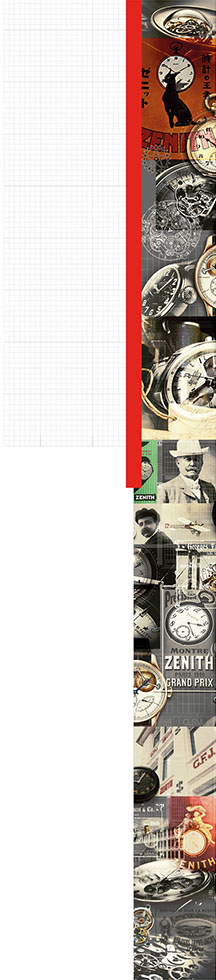 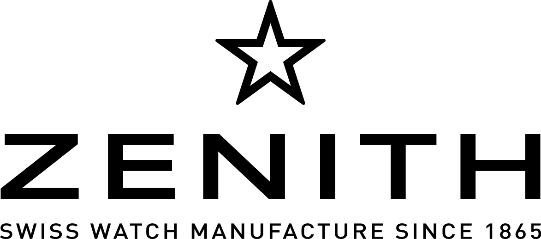 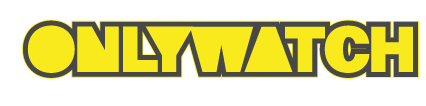 DEFY EL PRIMERO 21 ONLY WATCH EDITIONAm 11. November 2017 findet in Genf die siebte Auflage der Only Watch Auktion statt. Zenith unterstützt den karitativen Zweck dieser Auktion aus voller Überzeugung und steuert eine einzigartige Version einer der atemberaubendsten Innovationen des Jahres 2017, den Defy El Primero 21 Only Watch Edition, bei. Es handelt sich um einen 1/100 Sekunden-Chronographen in dem technisch gesehen zwei vollkommen voneinander getrennte Uhrwerke mit jeweils einem eigenen Regulierorgan arbeiten. Das 44mm große und schwarz DLC-beschichtete Titan-Gehäuse und die gelben Stilelemente auf der Zifferblattseite machen diese Uhr ebenso zu einem höchst attraktiven Einzelstück wie auch die ganz speziell für diese Uhr entworfene und gefertigte Box. Für den glücklichen Gewinner dieser Auktion bietet sich zu der Uhr die einmalige Gelegenheit,  sich auf eine spannende Reise zu Zenith, in eine der weltweit bedeutendsten Schweizer Uhrenmanufakturen, zu begeben. Und Zenith hat sich auch für diese Reise etwas ganz Besonderes einfallen lassen…In über 10 Jahren hat sich die von der Monegassischen Vereinigung zum Kampf gegen Muskel-Dystrophie (AMM) und von der Monaco Yacht Show organisierte Only Watch Auktion zum weltweit bedeutendsten Charity-Events der Uhrenbranche entwickelt. In der alljährlich stattfindenden Auktion werden ausschließlich Einzelstücke versteigert. Die Erlöse der Auktion gehen vollständig  in die Erforschung der vom französischen Neurologen Guillaume Duchenne im Jahr 1858 entdeckten und nach ihm benannten Form der schweren Muskeldystrophie sowie der Therapiemöglichkeiten vor allem für Kinder.In diesem Jahr präsentiert die Schweizer Uhrenmanufaktur Zenith  eine einzigartige Variante der ebenso innovativen wie zukunftsweisenden Defy El Primero 21, die auf der Baselworld 2017 erstmalig der Öffentlichkeit gezeigt worden ist. Die Defy El Primero 21 ist ein Musterbeispiel für zeitgenössische Ingenieurskunst. Konstruiert unter Nutzung modernster Methoden und gefertigt mit neuesten Technologien und Materialien erreicht die Defy El Primero 21 zweierlei: eine optimierte Fertigung bei maximaler Qualität und beste Performance und Präzision am Arm. In direkter Linie des im Jahr 1969 präsentierten präzisesten in Serie gefertigten Chronographen El Primero, der eine ganz neue Ära der mechanischen Zeitmessung einläutete, stellt die Defy El Primero 21 mit einer Frequenz von 360.000 Halbschwingungen pro Stunde erneut die bahnbrechende Schaffenskraft von Zenith unter Beweis, die zur exakten Messung von Hundertstelsekunden notwendig ist. Der Schritt von Zehntelsekunden zu Hundertstelsekunden bedeutet in der Uhrmacherei einen Quantensprung in puncto Leistung und Engineering.Zenith stellt die die Präzision seit jeher in den absoluten Mittelpunkt. Die Defy El Primero 21 wurde daher als „double chain architecture“ konstruiert, so dass der laufende Chronograph die Präzision der Zeitanzeige nicht nachteilig beeinflussen kann. Zeitanzeige und Chronograph verfügen jeweils über eigene, vollständig voneinander getrennte Mechanismen mit je einem eigenen Federhaus und je einer Hochfrequenz-Hemmung, die im Fall des Chronographen mit atemberaubenden 50 Hertz (360.000 A/h) schwingt. Die Hemmung der Zeitanzeige schwingt, typisch El Primero, mit 5 Hertz (36.000 A/h). Kupplungen, wie man sie in herkömmlichen Chronographen findet, sind beim El Primero 21 nicht notwendig.Neben der “double chain architecture” des Kalibers und der daraus resultierenden höchsten Präzision wurden für das El Primero noch weitere technische Highlights entwickelt: ein neuartiger und patentierter Start/Stopp/Nullstell-Mechanismus mit drei Rückstellherzen und einem einzigartigen Start-Mechanismus, die unter allen Umständen eine absolut zuverlässige Funktion und  ein simultanes Zurückstellen aller Anzeigen des Chronographen sicherstellen. Zudem werden die Spiralen beider Regulatoren aus 100% Kohlenstoff, genauer aus ultraleichter und höchst stabiler Carbon-Nanotube-Matrix gefertigt. Diese Weltneuheit lässt die Defy El Primero nahezu unempfindlich gegenüber magnetischen Feldern und Temperaturschwankungen sowie den Einflüssen der Schwerkraft werden. Der Defy El Primero 21 spricht alle Sinne an und spiegelt so auch ästhetisch und akustisch ein neues Zeitalter für Zenith wieder. Der zentrale Chronographenzeiger vollführt auf dem Zifferblatt, begleitet vom angenehmen „Summen“ der 50 Hertz-Hemmung, eine vollständige Umdrehung pro Sekunde. So können das Verstreichen der Zeit in einer faszinierenden Art und Weise beobachtet und gleichzeitig die gemessenen 1/100 Sekunden jederzeit schnell und sicher abgelesen werden.Diese Uhr stellt eine einzigartige Kombination aus Materialien und Farben, eingeschalt in ein 44mm großes und schwarz DLC-beschichtetes Titan-Gehäuse dar, das von einem schwarzen Alligatorenlederband mit Kautschukfutter, gelber Naht und Doppelfaltschließe stilvoll und sicher am Arm gehalten wird. Der Gehäuseboden ist speziell graviert. Das Safirglas des Bodens zeigt die Logos der Only Watch Auktion und der Monegassischen Vereinigung zum Kampf gegen Muskel-Dystrophie (AMM).Die Defy El Primero 21 Only Watch Edition verkörpert eine neue Generation von Zenith-Chronographen, die zukunftsweisende Technologie mit einem zeitlosen und dynamischen Äußeren verbindet. Getragen von der langen Tradition bei Zenith stellt die Defy El Primero 21 einen ersten Schritt in Richtung Zukunft des Uhrenbaus dar. Und bereits jetzt kündigen sich weitere bahnbrechende Innovationen bei Zenith an…! DEFY EL PRIMERO 21 ONLY WATCH EDITIONReferenz96.9000.9004/27.R583 (Schwarz DLC beschichtetes Titangehäuse – skelettiertes Zifferblatt)EinzelstückNeues 1/100 Sekunden ChronographenkaliberDynamischer Auftritt über einen einmal pro Sekunde kreisenden zentralen Stoppzeiger“Double Chain Architecture” mit zwei Regulatoreneine Hemmung für die Zeitanzeige (36.000 A/h – 5 Hz)eine Hemmung für den Chronographen (360.000 A/h – 50 Hz)UHRWERKKaliber El Primero 9004, Automatik, zertifizierter Chronometer14 ¼ ``` Linien (Durchmesser: 32,80 mm)Bauhöhe: 7,9 mm203 Einzelteile53 LagersteineFrequenz: 36.000 A/h = 5 HzGangreserve: mindestens 50 StundenAutomatik Schwungmasse mit “Côtes de Genève” SchliffFUNKTIONEN1/100 Sekunden-Chronograph:Gangreserveanzeige des Chronographen bei 12 UhrStunden- und Minutenanzeige aus dem ZentrumKleine Sekunde bei 9 Uhr-zentraler Chronographenzeiger für die 1/100 Sekunden aus dem Zentrum-30 Minuten-Zähler bei 3 Uhr-60 Sekunden-Zähler bei 6 UhrGEHÄUSE, ZIFFERBLATT & ZEIGERDurchmesser 44 mmZifferblattöffnung 35,5 mmHöhe 14,5 mmGewölbtes und doppelseitig entspiegeltes SafirglasSafirglas im GehäusebodenGehäusematerial: Titan, schwarz DLC beschichtetWasserfestigkeit 10 ATMSkelettiertes Zifferblatt mit gelben Elementen, die das Thema des “Only Watch“-Logos aufnehmenStundenindicés: rhodiniert und mit gelber SuperLuminova Leuchtmasse belegtZeiger: rhodiniert und mit gelber SuperLuminova Leuchtmasse belegtARMBAND & SCHLIESSEArmband: 	27.00.2322.583		(Naturkautschuk mit schwarzem Alligatorenleder und gelber Naht)Schließe:	27.96.0022.930		(Doppelfaltschließe ausTitan mit schwarzer DLC-Beschichtung)